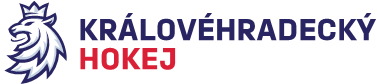 Zápis č. 16/2019-2020Ze zasedání STK – dne 8. 1. 2020 v Hradci KrálovéPřítomni:  J. Šťavík, L. Balášová, V. Votroubek, P. LuštinecSTK při kontrole zápisů o utkání zjistila, že v několika případech je uvedeno hl. rozhodčím, že trenéři nastupují s propadlým trenérským průkazem. STK upozorňuje, že je toto nepřípustné, v takovém, případě nemůže být trenér psán na zápise o utkání a nemůže působit jako trenér na střídačce. Zároveň STK upozorňuje, že od 10. 1. 2020 bude považovat účast trenéra na utkání s propadlým průkazem za disciplinární přestupek a předá k řešení DK.STK při kontrole zápisů o utkání LSŽ „A“ H9066 ze dne 4. 1. 2020 mezi družstvy Mountfield HK – Bílí Tygři Liberec zjistila, že hl. rozhodčí utkání Ondřej Havlík se nedostavil včas k řízení utkání, ale až v posledních minutách první třetiny, jek je uvedeno v zápise o utkání. STK předává Komisi rozhodčích.STK při kontrole zápisů o utkání LSŽ  „B“ H8213 ze dne 4. 1. 2020 mezi družstvy Loko Česká Třebová – HCM Jaroměř zjistila, že je hl. rozhodčím uvedeno v zápise o utkání, že hráči HCM Jaroměř nastoupili se 4 hráči roč. 2007. STK konstatuje, že klub HCM Jaroměř má udělenou výjimku VV ČSLH, a to 5 hráčů roč. 2007 do utkání.STK při kontrole zápisů o utkání LSŽ „A“ H9064 ze dne 21. 12. 2019 mezi družstvy Bílí Tygři Liberec – HC Dynamo Pardubice zjistila, že je v poznámkách k utkání hl. rozhodčím uvedeno, že hřiště bylo nepřizpůsobivé ke hře. Jako důvod uvedl rozhodčí, že při řízení dvou utkání na obou ledových plocha ZS v Liberci, jsou slyšet písknutí z vedlejší plochy, což způsobuje chaos mezi hráči, kteří přestávají hrát. STK dává na vědomí Libereckému ČSLH.Změny oproti RS, hlášení času začátku utkání a oboustranně potvrzené dohody bere STK na vědomí dle SZ a schvaluje v systému. STK veškeré předehrávky bere na vědomí a potvrzuje v SZ.Schválená utkání:KLM	0093 - 0096LJ	2353 - 2360LD 	4525 - 4527LŽ C + A	7066/9066 – 7068/9068LŽ D + B	6213/8213, 6215/8215, 6216/82165. třída	5085 - 50963. třída	3055 – 3063, 3163 – 31712. třída	2028 – 2036, 2073 - 2075Zapsala: Lucie Balášová							Ověřil: J. Šťavík